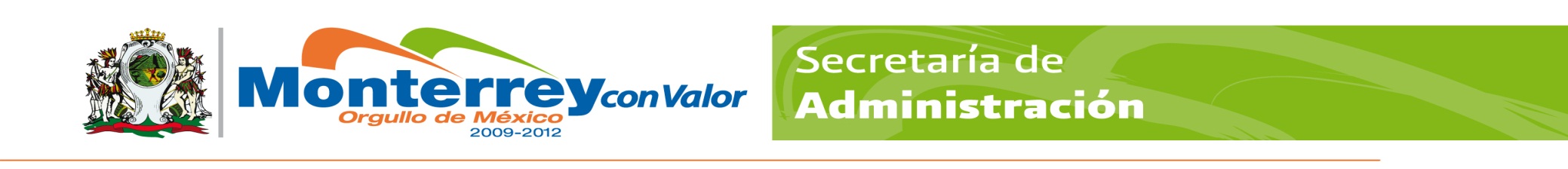 GOBIERNO MUNICIPAL DE MONTERREYSECRETARÍA DE ADMINISTRACIÓNDIRECCION DE RECURSOS HUMANOSPERFIL Y DESCRIPCIÓN DEL PUESTOGOBIERNO MUNICIPAL DE MONTERREYSECRETARÍA DE ADMINISTRACIÓNDIRECCION DE RECURSOS HUMANOSPERFIL Y DESCRIPCIÓN DEL PUESTOGOBIERNO MUNICIPAL DE MONTERREYSECRETARÍA DE ADMINISTRACIÓNDIRECCION DE RECURSOS HUMANOSPERFIL Y DESCRIPCIÓN DEL PUESTOGOBIERNO MUNICIPAL DE MONTERREYSECRETARÍA DE ADMINISTRACIÓNDIRECCION DE RECURSOS HUMANOSPERFIL Y DESCRIPCIÓN DEL PUESTOGOBIERNO MUNICIPAL DE MONTERREYSECRETARÍA DE ADMINISTRACIÓNDIRECCION DE RECURSOS HUMANOSPERFIL Y DESCRIPCIÓN DEL PUESTOGOBIERNO MUNICIPAL DE MONTERREYSECRETARÍA DE ADMINISTRACIÓNDIRECCION DE RECURSOS HUMANOSPERFIL Y DESCRIPCIÓN DEL PUESTOGOBIERNO MUNICIPAL DE MONTERREYSECRETARÍA DE ADMINISTRACIÓNDIRECCION DE RECURSOS HUMANOSPERFIL Y DESCRIPCIÓN DEL PUESTOGOBIERNO MUNICIPAL DE MONTERREYSECRETARÍA DE ADMINISTRACIÓNDIRECCION DE RECURSOS HUMANOSPERFIL Y DESCRIPCIÓN DEL PUESTOIdentificación:Identificación:Identificación:Identificación:Identificación:Identificación:Identificación:Identificación:Identificación:Identificación:Centro de costos:Centro de costos:Centro de costos:167-002167-002167-002Fecha: Fecha: 31 de Enero de 201931 de Enero de 2019Título del puesto:Título del puesto:Título del puesto:Encargado  AdministrativoEncargado  AdministrativoEncargado  AdministrativoEncargado  AdministrativoEncargado  AdministrativoEncargado  AdministrativoEncargado  AdministrativoPuesto:Puesto:Puesto:encargadoencargadoencargadoencargadoencargadoencargadoencargadoSecretaría:Secretaría:Secretaría:Secretaría de Servicios PúblicosSecretaría de Servicios PúblicosSecretaría de Servicios PúblicosSecretaría de Servicios PúblicosSecretaría de Servicios PúblicosSecretaría de Servicios PúblicosSecretaría de Servicios PúblicosDirección:Dirección:Dirección:D. Operativa Zona CentroD. Operativa Zona CentroD. Operativa Zona CentroD. Operativa Zona CentroD. Operativa Zona CentroD. Operativa Zona CentroD. Operativa Zona CentroÁrea:Área:Área:Coordinación AdministrativaCoordinación AdministrativaCoordinación AdministrativaCoordinación AdministrativaCoordinación AdministrativaCoordinación AdministrativaCoordinación AdministrativaOrganización:Organización:Organización:Organización:Organización:Organización:Organización:Organización:Organización:Organización:Puesto al que le reporta:Puesto al que le reporta:Puesto al que le reporta:Director Operativo de la Zona Centro, Coordinador Administrativo Director Operativo de la Zona Centro, Coordinador Administrativo Director Operativo de la Zona Centro, Coordinador Administrativo Director Operativo de la Zona Centro, Coordinador Administrativo Director Operativo de la Zona Centro, Coordinador Administrativo Director Operativo de la Zona Centro, Coordinador Administrativo Director Operativo de la Zona Centro, Coordinador Administrativo Puestos que le reportan:Puestos que le reportan:Puestos que le reportan:Encargado de Taller Mecánico, Encargado, Supervisor, Auxiliar, Auxiliar Administrativo, Vigilante, Intendente.Encargado de Taller Mecánico, Encargado, Supervisor, Auxiliar, Auxiliar Administrativo, Vigilante, Intendente.Encargado de Taller Mecánico, Encargado, Supervisor, Auxiliar, Auxiliar Administrativo, Vigilante, Intendente.Encargado de Taller Mecánico, Encargado, Supervisor, Auxiliar, Auxiliar Administrativo, Vigilante, Intendente.Encargado de Taller Mecánico, Encargado, Supervisor, Auxiliar, Auxiliar Administrativo, Vigilante, Intendente.Encargado de Taller Mecánico, Encargado, Supervisor, Auxiliar, Auxiliar Administrativo, Vigilante, Intendente.Encargado de Taller Mecánico, Encargado, Supervisor, Auxiliar, Auxiliar Administrativo, Vigilante, Intendente.Objetivo del puesto:Objetivo del puesto:Objetivo del puesto:Objetivo del puesto:Objetivo del puesto:Objetivo del puesto:Objetivo del puesto:Objetivo del puesto:Objetivo del puesto:Objetivo del puesto:Apoyar la labor del Director y de la Dirección Administrativa,  administrando los recursos humanos y materiales que se le asignen a la  Dirección Operativa de Zona para proporcionar el suministro de insumos oportuno, así como el mantener los controles adecuados para el buen funcionamiento de todas sus áreas y coordinar los trabajos administrativos de la Dirección Operativa.Apoyar la labor del Director y de la Dirección Administrativa,  administrando los recursos humanos y materiales que se le asignen a la  Dirección Operativa de Zona para proporcionar el suministro de insumos oportuno, así como el mantener los controles adecuados para el buen funcionamiento de todas sus áreas y coordinar los trabajos administrativos de la Dirección Operativa.Apoyar la labor del Director y de la Dirección Administrativa,  administrando los recursos humanos y materiales que se le asignen a la  Dirección Operativa de Zona para proporcionar el suministro de insumos oportuno, así como el mantener los controles adecuados para el buen funcionamiento de todas sus áreas y coordinar los trabajos administrativos de la Dirección Operativa.Apoyar la labor del Director y de la Dirección Administrativa,  administrando los recursos humanos y materiales que se le asignen a la  Dirección Operativa de Zona para proporcionar el suministro de insumos oportuno, así como el mantener los controles adecuados para el buen funcionamiento de todas sus áreas y coordinar los trabajos administrativos de la Dirección Operativa.Apoyar la labor del Director y de la Dirección Administrativa,  administrando los recursos humanos y materiales que se le asignen a la  Dirección Operativa de Zona para proporcionar el suministro de insumos oportuno, así como el mantener los controles adecuados para el buen funcionamiento de todas sus áreas y coordinar los trabajos administrativos de la Dirección Operativa.Apoyar la labor del Director y de la Dirección Administrativa,  administrando los recursos humanos y materiales que se le asignen a la  Dirección Operativa de Zona para proporcionar el suministro de insumos oportuno, así como el mantener los controles adecuados para el buen funcionamiento de todas sus áreas y coordinar los trabajos administrativos de la Dirección Operativa.Apoyar la labor del Director y de la Dirección Administrativa,  administrando los recursos humanos y materiales que se le asignen a la  Dirección Operativa de Zona para proporcionar el suministro de insumos oportuno, así como el mantener los controles adecuados para el buen funcionamiento de todas sus áreas y coordinar los trabajos administrativos de la Dirección Operativa.Apoyar la labor del Director y de la Dirección Administrativa,  administrando los recursos humanos y materiales que se le asignen a la  Dirección Operativa de Zona para proporcionar el suministro de insumos oportuno, así como el mantener los controles adecuados para el buen funcionamiento de todas sus áreas y coordinar los trabajos administrativos de la Dirección Operativa.Apoyar la labor del Director y de la Dirección Administrativa,  administrando los recursos humanos y materiales que se le asignen a la  Dirección Operativa de Zona para proporcionar el suministro de insumos oportuno, así como el mantener los controles adecuados para el buen funcionamiento de todas sus áreas y coordinar los trabajos administrativos de la Dirección Operativa.Apoyar la labor del Director y de la Dirección Administrativa,  administrando los recursos humanos y materiales que se le asignen a la  Dirección Operativa de Zona para proporcionar el suministro de insumos oportuno, así como el mantener los controles adecuados para el buen funcionamiento de todas sus áreas y coordinar los trabajos administrativos de la Dirección Operativa.Responsabilidad:Responsabilidad:Responsabilidad:Responsabilidad:Responsabilidad:Responsabilidad:Responsabilidad:Responsabilidad:Responsabilidad:Responsabilidad:El buen desempeño del personal de intendencia, manteniendo en óptimas condiciones de limpieza todas las áreas de la delegación.El buen funcionamiento del almacén, verificando mínimos y máximos de materiales, vigilando su correcta aplicación.Vigilar que se mantengan actualizados los reportes del GEMYC Y CIAC (altas, bajas, programación), archivos, inventario de almacén, inventario de mobiliario y equipo e inventario de vehículos. El buen uso del equipo de telefonía de la delegación.Que los datos asentados en la nómina sean verídicos y respaldados.Informar reportes operativos, organigramas, perfiles y presupuesto.Cumplir con los lineamientos del reglamento interno de trabajo. Aplicación de la Política y Objetivos de Calidad.	Aplicación de los Procesos de acuerdo a su Manual.El buen desempeño del personal de intendencia, manteniendo en óptimas condiciones de limpieza todas las áreas de la delegación.El buen funcionamiento del almacén, verificando mínimos y máximos de materiales, vigilando su correcta aplicación.Vigilar que se mantengan actualizados los reportes del GEMYC Y CIAC (altas, bajas, programación), archivos, inventario de almacén, inventario de mobiliario y equipo e inventario de vehículos. El buen uso del equipo de telefonía de la delegación.Que los datos asentados en la nómina sean verídicos y respaldados.Informar reportes operativos, organigramas, perfiles y presupuesto.Cumplir con los lineamientos del reglamento interno de trabajo. Aplicación de la Política y Objetivos de Calidad.	Aplicación de los Procesos de acuerdo a su Manual.El buen desempeño del personal de intendencia, manteniendo en óptimas condiciones de limpieza todas las áreas de la delegación.El buen funcionamiento del almacén, verificando mínimos y máximos de materiales, vigilando su correcta aplicación.Vigilar que se mantengan actualizados los reportes del GEMYC Y CIAC (altas, bajas, programación), archivos, inventario de almacén, inventario de mobiliario y equipo e inventario de vehículos. El buen uso del equipo de telefonía de la delegación.Que los datos asentados en la nómina sean verídicos y respaldados.Informar reportes operativos, organigramas, perfiles y presupuesto.Cumplir con los lineamientos del reglamento interno de trabajo. Aplicación de la Política y Objetivos de Calidad.	Aplicación de los Procesos de acuerdo a su Manual.El buen desempeño del personal de intendencia, manteniendo en óptimas condiciones de limpieza todas las áreas de la delegación.El buen funcionamiento del almacén, verificando mínimos y máximos de materiales, vigilando su correcta aplicación.Vigilar que se mantengan actualizados los reportes del GEMYC Y CIAC (altas, bajas, programación), archivos, inventario de almacén, inventario de mobiliario y equipo e inventario de vehículos. El buen uso del equipo de telefonía de la delegación.Que los datos asentados en la nómina sean verídicos y respaldados.Informar reportes operativos, organigramas, perfiles y presupuesto.Cumplir con los lineamientos del reglamento interno de trabajo. Aplicación de la Política y Objetivos de Calidad.	Aplicación de los Procesos de acuerdo a su Manual.El buen desempeño del personal de intendencia, manteniendo en óptimas condiciones de limpieza todas las áreas de la delegación.El buen funcionamiento del almacén, verificando mínimos y máximos de materiales, vigilando su correcta aplicación.Vigilar que se mantengan actualizados los reportes del GEMYC Y CIAC (altas, bajas, programación), archivos, inventario de almacén, inventario de mobiliario y equipo e inventario de vehículos. El buen uso del equipo de telefonía de la delegación.Que los datos asentados en la nómina sean verídicos y respaldados.Informar reportes operativos, organigramas, perfiles y presupuesto.Cumplir con los lineamientos del reglamento interno de trabajo. Aplicación de la Política y Objetivos de Calidad.	Aplicación de los Procesos de acuerdo a su Manual.El buen desempeño del personal de intendencia, manteniendo en óptimas condiciones de limpieza todas las áreas de la delegación.El buen funcionamiento del almacén, verificando mínimos y máximos de materiales, vigilando su correcta aplicación.Vigilar que se mantengan actualizados los reportes del GEMYC Y CIAC (altas, bajas, programación), archivos, inventario de almacén, inventario de mobiliario y equipo e inventario de vehículos. El buen uso del equipo de telefonía de la delegación.Que los datos asentados en la nómina sean verídicos y respaldados.Informar reportes operativos, organigramas, perfiles y presupuesto.Cumplir con los lineamientos del reglamento interno de trabajo. Aplicación de la Política y Objetivos de Calidad.	Aplicación de los Procesos de acuerdo a su Manual.El buen desempeño del personal de intendencia, manteniendo en óptimas condiciones de limpieza todas las áreas de la delegación.El buen funcionamiento del almacén, verificando mínimos y máximos de materiales, vigilando su correcta aplicación.Vigilar que se mantengan actualizados los reportes del GEMYC Y CIAC (altas, bajas, programación), archivos, inventario de almacén, inventario de mobiliario y equipo e inventario de vehículos. El buen uso del equipo de telefonía de la delegación.Que los datos asentados en la nómina sean verídicos y respaldados.Informar reportes operativos, organigramas, perfiles y presupuesto.Cumplir con los lineamientos del reglamento interno de trabajo. Aplicación de la Política y Objetivos de Calidad.	Aplicación de los Procesos de acuerdo a su Manual.El buen desempeño del personal de intendencia, manteniendo en óptimas condiciones de limpieza todas las áreas de la delegación.El buen funcionamiento del almacén, verificando mínimos y máximos de materiales, vigilando su correcta aplicación.Vigilar que se mantengan actualizados los reportes del GEMYC Y CIAC (altas, bajas, programación), archivos, inventario de almacén, inventario de mobiliario y equipo e inventario de vehículos. El buen uso del equipo de telefonía de la delegación.Que los datos asentados en la nómina sean verídicos y respaldados.Informar reportes operativos, organigramas, perfiles y presupuesto.Cumplir con los lineamientos del reglamento interno de trabajo. Aplicación de la Política y Objetivos de Calidad.	Aplicación de los Procesos de acuerdo a su Manual.El buen desempeño del personal de intendencia, manteniendo en óptimas condiciones de limpieza todas las áreas de la delegación.El buen funcionamiento del almacén, verificando mínimos y máximos de materiales, vigilando su correcta aplicación.Vigilar que se mantengan actualizados los reportes del GEMYC Y CIAC (altas, bajas, programación), archivos, inventario de almacén, inventario de mobiliario y equipo e inventario de vehículos. El buen uso del equipo de telefonía de la delegación.Que los datos asentados en la nómina sean verídicos y respaldados.Informar reportes operativos, organigramas, perfiles y presupuesto.Cumplir con los lineamientos del reglamento interno de trabajo. Aplicación de la Política y Objetivos de Calidad.	Aplicación de los Procesos de acuerdo a su Manual.El buen desempeño del personal de intendencia, manteniendo en óptimas condiciones de limpieza todas las áreas de la delegación.El buen funcionamiento del almacén, verificando mínimos y máximos de materiales, vigilando su correcta aplicación.Vigilar que se mantengan actualizados los reportes del GEMYC Y CIAC (altas, bajas, programación), archivos, inventario de almacén, inventario de mobiliario y equipo e inventario de vehículos. El buen uso del equipo de telefonía de la delegación.Que los datos asentados en la nómina sean verídicos y respaldados.Informar reportes operativos, organigramas, perfiles y presupuesto.Cumplir con los lineamientos del reglamento interno de trabajo. Aplicación de la Política y Objetivos de Calidad.	Aplicación de los Procesos de acuerdo a su Manual.Funciones / Desempeño:Funciones / Desempeño:Funciones / Desempeño:Funciones / Desempeño:Funciones / Desempeño:Funciones / Desempeño:Funciones / Desempeño:Funciones / Desempeño:Funciones / Desempeño:Funciones / Desempeño:Administrar a través del sistema respectivo el presupuesto para la Dirección Operativa, para la correcta aplicación.Generar requisiciones, comprobando costos, recabar firmas y darle seguimiento hasta que el concepto solicitado este en el almacén de la dirección operativa.Revisar el reporte diario de entradas y salidas del almacén, hacer revisión periódica para comprobar que los inventarios sean confiables y verificar que la limpieza, funcionalidad orden y seguridad sean las adecuadas, llevar control de mínimos y máximos de materiales con el propósito de abastecer a todos los departamentos.Cotejar reporte de asistencia con auxiliares administrativos, las tarjetas para determinar tiempo extra, faltas, retardos, vacaciones, incapacidades, altas y bajas para obtener   información completa y confiable para generar pre nómina, pasarla a captura, imprimirla, recabar firmas y entregar a Dirección Administrativa para su trámite respectivo.Hacer los trámites para patrimonio de altas, bajas, cambios y realizar una revisión mensual de mobiliario, equipo, maquinaria y vehículos según inventarios, incluyendo pólizas de seguros, turnándolos a la Dirección Operativa.Llevar en forma confiable el control y consumo de combustible, lubricantes y llevar bitácora de cada vehículo para controlar consumo de llantas y entradas a reparaciones.Recoger cheque y organizar el pago quincenal a todo el personal de la delegación.Tramite de altas, bajas, vacaciones, permisos y prestamos ante recursos humanos y reclutamiento e investigaciones de personal de nueva ingreso.Enviar toda la información requerida por la Dirección Administrativa con el Vo. Bo. del Director Operativo.Levantar actas administrativas de hechos, cuando el caso lo requiere.Administrar a través del sistema respectivo el presupuesto para la Dirección Operativa, para la correcta aplicación.Generar requisiciones, comprobando costos, recabar firmas y darle seguimiento hasta que el concepto solicitado este en el almacén de la dirección operativa.Revisar el reporte diario de entradas y salidas del almacén, hacer revisión periódica para comprobar que los inventarios sean confiables y verificar que la limpieza, funcionalidad orden y seguridad sean las adecuadas, llevar control de mínimos y máximos de materiales con el propósito de abastecer a todos los departamentos.Cotejar reporte de asistencia con auxiliares administrativos, las tarjetas para determinar tiempo extra, faltas, retardos, vacaciones, incapacidades, altas y bajas para obtener   información completa y confiable para generar pre nómina, pasarla a captura, imprimirla, recabar firmas y entregar a Dirección Administrativa para su trámite respectivo.Hacer los trámites para patrimonio de altas, bajas, cambios y realizar una revisión mensual de mobiliario, equipo, maquinaria y vehículos según inventarios, incluyendo pólizas de seguros, turnándolos a la Dirección Operativa.Llevar en forma confiable el control y consumo de combustible, lubricantes y llevar bitácora de cada vehículo para controlar consumo de llantas y entradas a reparaciones.Recoger cheque y organizar el pago quincenal a todo el personal de la delegación.Tramite de altas, bajas, vacaciones, permisos y prestamos ante recursos humanos y reclutamiento e investigaciones de personal de nueva ingreso.Enviar toda la información requerida por la Dirección Administrativa con el Vo. Bo. del Director Operativo.Levantar actas administrativas de hechos, cuando el caso lo requiere.Administrar a través del sistema respectivo el presupuesto para la Dirección Operativa, para la correcta aplicación.Generar requisiciones, comprobando costos, recabar firmas y darle seguimiento hasta que el concepto solicitado este en el almacén de la dirección operativa.Revisar el reporte diario de entradas y salidas del almacén, hacer revisión periódica para comprobar que los inventarios sean confiables y verificar que la limpieza, funcionalidad orden y seguridad sean las adecuadas, llevar control de mínimos y máximos de materiales con el propósito de abastecer a todos los departamentos.Cotejar reporte de asistencia con auxiliares administrativos, las tarjetas para determinar tiempo extra, faltas, retardos, vacaciones, incapacidades, altas y bajas para obtener   información completa y confiable para generar pre nómina, pasarla a captura, imprimirla, recabar firmas y entregar a Dirección Administrativa para su trámite respectivo.Hacer los trámites para patrimonio de altas, bajas, cambios y realizar una revisión mensual de mobiliario, equipo, maquinaria y vehículos según inventarios, incluyendo pólizas de seguros, turnándolos a la Dirección Operativa.Llevar en forma confiable el control y consumo de combustible, lubricantes y llevar bitácora de cada vehículo para controlar consumo de llantas y entradas a reparaciones.Recoger cheque y organizar el pago quincenal a todo el personal de la delegación.Tramite de altas, bajas, vacaciones, permisos y prestamos ante recursos humanos y reclutamiento e investigaciones de personal de nueva ingreso.Enviar toda la información requerida por la Dirección Administrativa con el Vo. Bo. del Director Operativo.Levantar actas administrativas de hechos, cuando el caso lo requiere.Administrar a través del sistema respectivo el presupuesto para la Dirección Operativa, para la correcta aplicación.Generar requisiciones, comprobando costos, recabar firmas y darle seguimiento hasta que el concepto solicitado este en el almacén de la dirección operativa.Revisar el reporte diario de entradas y salidas del almacén, hacer revisión periódica para comprobar que los inventarios sean confiables y verificar que la limpieza, funcionalidad orden y seguridad sean las adecuadas, llevar control de mínimos y máximos de materiales con el propósito de abastecer a todos los departamentos.Cotejar reporte de asistencia con auxiliares administrativos, las tarjetas para determinar tiempo extra, faltas, retardos, vacaciones, incapacidades, altas y bajas para obtener   información completa y confiable para generar pre nómina, pasarla a captura, imprimirla, recabar firmas y entregar a Dirección Administrativa para su trámite respectivo.Hacer los trámites para patrimonio de altas, bajas, cambios y realizar una revisión mensual de mobiliario, equipo, maquinaria y vehículos según inventarios, incluyendo pólizas de seguros, turnándolos a la Dirección Operativa.Llevar en forma confiable el control y consumo de combustible, lubricantes y llevar bitácora de cada vehículo para controlar consumo de llantas y entradas a reparaciones.Recoger cheque y organizar el pago quincenal a todo el personal de la delegación.Tramite de altas, bajas, vacaciones, permisos y prestamos ante recursos humanos y reclutamiento e investigaciones de personal de nueva ingreso.Enviar toda la información requerida por la Dirección Administrativa con el Vo. Bo. del Director Operativo.Levantar actas administrativas de hechos, cuando el caso lo requiere.Administrar a través del sistema respectivo el presupuesto para la Dirección Operativa, para la correcta aplicación.Generar requisiciones, comprobando costos, recabar firmas y darle seguimiento hasta que el concepto solicitado este en el almacén de la dirección operativa.Revisar el reporte diario de entradas y salidas del almacén, hacer revisión periódica para comprobar que los inventarios sean confiables y verificar que la limpieza, funcionalidad orden y seguridad sean las adecuadas, llevar control de mínimos y máximos de materiales con el propósito de abastecer a todos los departamentos.Cotejar reporte de asistencia con auxiliares administrativos, las tarjetas para determinar tiempo extra, faltas, retardos, vacaciones, incapacidades, altas y bajas para obtener   información completa y confiable para generar pre nómina, pasarla a captura, imprimirla, recabar firmas y entregar a Dirección Administrativa para su trámite respectivo.Hacer los trámites para patrimonio de altas, bajas, cambios y realizar una revisión mensual de mobiliario, equipo, maquinaria y vehículos según inventarios, incluyendo pólizas de seguros, turnándolos a la Dirección Operativa.Llevar en forma confiable el control y consumo de combustible, lubricantes y llevar bitácora de cada vehículo para controlar consumo de llantas y entradas a reparaciones.Recoger cheque y organizar el pago quincenal a todo el personal de la delegación.Tramite de altas, bajas, vacaciones, permisos y prestamos ante recursos humanos y reclutamiento e investigaciones de personal de nueva ingreso.Enviar toda la información requerida por la Dirección Administrativa con el Vo. Bo. del Director Operativo.Levantar actas administrativas de hechos, cuando el caso lo requiere.Administrar a través del sistema respectivo el presupuesto para la Dirección Operativa, para la correcta aplicación.Generar requisiciones, comprobando costos, recabar firmas y darle seguimiento hasta que el concepto solicitado este en el almacén de la dirección operativa.Revisar el reporte diario de entradas y salidas del almacén, hacer revisión periódica para comprobar que los inventarios sean confiables y verificar que la limpieza, funcionalidad orden y seguridad sean las adecuadas, llevar control de mínimos y máximos de materiales con el propósito de abastecer a todos los departamentos.Cotejar reporte de asistencia con auxiliares administrativos, las tarjetas para determinar tiempo extra, faltas, retardos, vacaciones, incapacidades, altas y bajas para obtener   información completa y confiable para generar pre nómina, pasarla a captura, imprimirla, recabar firmas y entregar a Dirección Administrativa para su trámite respectivo.Hacer los trámites para patrimonio de altas, bajas, cambios y realizar una revisión mensual de mobiliario, equipo, maquinaria y vehículos según inventarios, incluyendo pólizas de seguros, turnándolos a la Dirección Operativa.Llevar en forma confiable el control y consumo de combustible, lubricantes y llevar bitácora de cada vehículo para controlar consumo de llantas y entradas a reparaciones.Recoger cheque y organizar el pago quincenal a todo el personal de la delegación.Tramite de altas, bajas, vacaciones, permisos y prestamos ante recursos humanos y reclutamiento e investigaciones de personal de nueva ingreso.Enviar toda la información requerida por la Dirección Administrativa con el Vo. Bo. del Director Operativo.Levantar actas administrativas de hechos, cuando el caso lo requiere.Administrar a través del sistema respectivo el presupuesto para la Dirección Operativa, para la correcta aplicación.Generar requisiciones, comprobando costos, recabar firmas y darle seguimiento hasta que el concepto solicitado este en el almacén de la dirección operativa.Revisar el reporte diario de entradas y salidas del almacén, hacer revisión periódica para comprobar que los inventarios sean confiables y verificar que la limpieza, funcionalidad orden y seguridad sean las adecuadas, llevar control de mínimos y máximos de materiales con el propósito de abastecer a todos los departamentos.Cotejar reporte de asistencia con auxiliares administrativos, las tarjetas para determinar tiempo extra, faltas, retardos, vacaciones, incapacidades, altas y bajas para obtener   información completa y confiable para generar pre nómina, pasarla a captura, imprimirla, recabar firmas y entregar a Dirección Administrativa para su trámite respectivo.Hacer los trámites para patrimonio de altas, bajas, cambios y realizar una revisión mensual de mobiliario, equipo, maquinaria y vehículos según inventarios, incluyendo pólizas de seguros, turnándolos a la Dirección Operativa.Llevar en forma confiable el control y consumo de combustible, lubricantes y llevar bitácora de cada vehículo para controlar consumo de llantas y entradas a reparaciones.Recoger cheque y organizar el pago quincenal a todo el personal de la delegación.Tramite de altas, bajas, vacaciones, permisos y prestamos ante recursos humanos y reclutamiento e investigaciones de personal de nueva ingreso.Enviar toda la información requerida por la Dirección Administrativa con el Vo. Bo. del Director Operativo.Levantar actas administrativas de hechos, cuando el caso lo requiere.Administrar a través del sistema respectivo el presupuesto para la Dirección Operativa, para la correcta aplicación.Generar requisiciones, comprobando costos, recabar firmas y darle seguimiento hasta que el concepto solicitado este en el almacén de la dirección operativa.Revisar el reporte diario de entradas y salidas del almacén, hacer revisión periódica para comprobar que los inventarios sean confiables y verificar que la limpieza, funcionalidad orden y seguridad sean las adecuadas, llevar control de mínimos y máximos de materiales con el propósito de abastecer a todos los departamentos.Cotejar reporte de asistencia con auxiliares administrativos, las tarjetas para determinar tiempo extra, faltas, retardos, vacaciones, incapacidades, altas y bajas para obtener   información completa y confiable para generar pre nómina, pasarla a captura, imprimirla, recabar firmas y entregar a Dirección Administrativa para su trámite respectivo.Hacer los trámites para patrimonio de altas, bajas, cambios y realizar una revisión mensual de mobiliario, equipo, maquinaria y vehículos según inventarios, incluyendo pólizas de seguros, turnándolos a la Dirección Operativa.Llevar en forma confiable el control y consumo de combustible, lubricantes y llevar bitácora de cada vehículo para controlar consumo de llantas y entradas a reparaciones.Recoger cheque y organizar el pago quincenal a todo el personal de la delegación.Tramite de altas, bajas, vacaciones, permisos y prestamos ante recursos humanos y reclutamiento e investigaciones de personal de nueva ingreso.Enviar toda la información requerida por la Dirección Administrativa con el Vo. Bo. del Director Operativo.Levantar actas administrativas de hechos, cuando el caso lo requiere.Administrar a través del sistema respectivo el presupuesto para la Dirección Operativa, para la correcta aplicación.Generar requisiciones, comprobando costos, recabar firmas y darle seguimiento hasta que el concepto solicitado este en el almacén de la dirección operativa.Revisar el reporte diario de entradas y salidas del almacén, hacer revisión periódica para comprobar que los inventarios sean confiables y verificar que la limpieza, funcionalidad orden y seguridad sean las adecuadas, llevar control de mínimos y máximos de materiales con el propósito de abastecer a todos los departamentos.Cotejar reporte de asistencia con auxiliares administrativos, las tarjetas para determinar tiempo extra, faltas, retardos, vacaciones, incapacidades, altas y bajas para obtener   información completa y confiable para generar pre nómina, pasarla a captura, imprimirla, recabar firmas y entregar a Dirección Administrativa para su trámite respectivo.Hacer los trámites para patrimonio de altas, bajas, cambios y realizar una revisión mensual de mobiliario, equipo, maquinaria y vehículos según inventarios, incluyendo pólizas de seguros, turnándolos a la Dirección Operativa.Llevar en forma confiable el control y consumo de combustible, lubricantes y llevar bitácora de cada vehículo para controlar consumo de llantas y entradas a reparaciones.Recoger cheque y organizar el pago quincenal a todo el personal de la delegación.Tramite de altas, bajas, vacaciones, permisos y prestamos ante recursos humanos y reclutamiento e investigaciones de personal de nueva ingreso.Enviar toda la información requerida por la Dirección Administrativa con el Vo. Bo. del Director Operativo.Levantar actas administrativas de hechos, cuando el caso lo requiere.Administrar a través del sistema respectivo el presupuesto para la Dirección Operativa, para la correcta aplicación.Generar requisiciones, comprobando costos, recabar firmas y darle seguimiento hasta que el concepto solicitado este en el almacén de la dirección operativa.Revisar el reporte diario de entradas y salidas del almacén, hacer revisión periódica para comprobar que los inventarios sean confiables y verificar que la limpieza, funcionalidad orden y seguridad sean las adecuadas, llevar control de mínimos y máximos de materiales con el propósito de abastecer a todos los departamentos.Cotejar reporte de asistencia con auxiliares administrativos, las tarjetas para determinar tiempo extra, faltas, retardos, vacaciones, incapacidades, altas y bajas para obtener   información completa y confiable para generar pre nómina, pasarla a captura, imprimirla, recabar firmas y entregar a Dirección Administrativa para su trámite respectivo.Hacer los trámites para patrimonio de altas, bajas, cambios y realizar una revisión mensual de mobiliario, equipo, maquinaria y vehículos según inventarios, incluyendo pólizas de seguros, turnándolos a la Dirección Operativa.Llevar en forma confiable el control y consumo de combustible, lubricantes y llevar bitácora de cada vehículo para controlar consumo de llantas y entradas a reparaciones.Recoger cheque y organizar el pago quincenal a todo el personal de la delegación.Tramite de altas, bajas, vacaciones, permisos y prestamos ante recursos humanos y reclutamiento e investigaciones de personal de nueva ingreso.Enviar toda la información requerida por la Dirección Administrativa con el Vo. Bo. del Director Operativo.Levantar actas administrativas de hechos, cuando el caso lo requiere.Perfil del Puesto:Perfil del Puesto:Perfil del Puesto:Perfil del Puesto:Perfil del Puesto:Perfil del Puesto:Perfil del Puesto:Perfil del Puesto:Perfil del Puesto:Perfil del Puesto:EspecificaciónCaracterísticasCaracterísticasCaracterísticasCaracterísticasCaracterísticasCaracterísticasRequerimientoRequerimientoRequerimientoEducaciónProfesionistaProfesionistaProfesionistaProfesionistaProfesionistaProfesionistaIndispensableIndispensableIndispensableExperiencia6 meses6 meses6 meses6 meses6 meses6 mesesDeseableDeseableDeseableHabilidades: LiderazgoLiderazgoLiderazgoLiderazgoLiderazgoLiderazgoIndispensableIndispensableIndispensableHabilidades: Apego a las NormasApego a las NormasApego a las NormasApego a las NormasApego a las NormasApego a las NormasIndispensableIndispensableIndispensableHabilidades: OrganizaciónOrganizaciónOrganizaciónOrganizaciónOrganizaciónOrganizaciónIndispensableIndispensableIndispensableHabilidades: Logro de objetivosLogro de objetivosLogro de objetivosLogro de objetivosLogro de objetivosLogro de objetivosIndispensableIndispensableIndispensableHabilidades: Control de ImpulsosControl de ImpulsosControl de ImpulsosControl de ImpulsosControl de ImpulsosControl de ImpulsosIndispensableIndispensableIndispensableConocimientos:Manejo de  Recursos Humanos.Manejo de  Recursos Humanos.Manejo de  Recursos Humanos.Manejo de  Recursos Humanos.Manejo de  Recursos Humanos.Manejo de  Recursos Humanos.DeseableDeseableDeseableConocimientos:Computación.Computación.Computación.Computación.Computación.Computación.IndispensableIndispensableIndispensableConocimientos:Costos y Proyectos. Costos y Proyectos. Costos y Proyectos. Costos y Proyectos. Costos y Proyectos. Costos y Proyectos. IndispensableIndispensableIndispensableConocimientos:Conocer la política y los objetivos de calidad.Conocer la política y los objetivos de calidad.Conocer la política y los objetivos de calidad.Conocer la política y los objetivos de calidad.Conocer la política y los objetivos de calidad.Conocer la política y los objetivos de calidad.IndispensableIndispensableIndispensableConocimientos:Conocer el manual de procesos de su área.Conocer el manual de procesos de su área.Conocer el manual de procesos de su área.Conocer el manual de procesos de su área.Conocer el manual de procesos de su área.Conocer el manual de procesos de su área.IndispensableIndispensableIndispensableActitudes:Servicio.Servicio.Servicio.Servicio.Servicio.Servicio.DeseableDeseableDeseableActitudes:Trabajo en equipo.Trabajo en equipo.Trabajo en equipo.Trabajo en equipo.Trabajo en equipo.Trabajo en equipo.IndispensableIndispensableIndispensableActitudes:Liderazgo.Liderazgo.Liderazgo.Liderazgo.Liderazgo.Liderazgo.IndispensableIndispensableIndispensableActitudes:Cooperación.Cooperación.Cooperación.Cooperación.Cooperación.Cooperación.DeseableDeseableDeseableActitudes:IniciativaIniciativaIniciativaIniciativaIniciativaIniciativaIndispensableIndispensableIndispensableActitudes:ResponsabilidadResponsabilidadResponsabilidadResponsabilidadResponsabilidadResponsabilidadIndispensableIndispensableIndispensableEl espacio de: Requerimiento, deberá ser llenado de acuerdo a lo que solicite el puesto  para desempeñar sus actividades       Si es: (I) Indispensable, es que es necesario y/o (D) Deseable, de ser posible que cuente con esas características.         	                                                           El espacio de: Requerimiento, deberá ser llenado de acuerdo a lo que solicite el puesto  para desempeñar sus actividades       Si es: (I) Indispensable, es que es necesario y/o (D) Deseable, de ser posible que cuente con esas características.         	                                                           El espacio de: Requerimiento, deberá ser llenado de acuerdo a lo que solicite el puesto  para desempeñar sus actividades       Si es: (I) Indispensable, es que es necesario y/o (D) Deseable, de ser posible que cuente con esas características.         	                                                           El espacio de: Requerimiento, deberá ser llenado de acuerdo a lo que solicite el puesto  para desempeñar sus actividades       Si es: (I) Indispensable, es que es necesario y/o (D) Deseable, de ser posible que cuente con esas características.         	                                                           El espacio de: Requerimiento, deberá ser llenado de acuerdo a lo que solicite el puesto  para desempeñar sus actividades       Si es: (I) Indispensable, es que es necesario y/o (D) Deseable, de ser posible que cuente con esas características.         	                                                           El espacio de: Requerimiento, deberá ser llenado de acuerdo a lo que solicite el puesto  para desempeñar sus actividades       Si es: (I) Indispensable, es que es necesario y/o (D) Deseable, de ser posible que cuente con esas características.         	                                                           El espacio de: Requerimiento, deberá ser llenado de acuerdo a lo que solicite el puesto  para desempeñar sus actividades       Si es: (I) Indispensable, es que es necesario y/o (D) Deseable, de ser posible que cuente con esas características.         	                                                           El espacio de: Requerimiento, deberá ser llenado de acuerdo a lo que solicite el puesto  para desempeñar sus actividades       Si es: (I) Indispensable, es que es necesario y/o (D) Deseable, de ser posible que cuente con esas características.         	                                                           El espacio de: Requerimiento, deberá ser llenado de acuerdo a lo que solicite el puesto  para desempeñar sus actividades       Si es: (I) Indispensable, es que es necesario y/o (D) Deseable, de ser posible que cuente con esas características.         	                                                           El espacio de: Requerimiento, deberá ser llenado de acuerdo a lo que solicite el puesto  para desempeñar sus actividades       Si es: (I) Indispensable, es que es necesario y/o (D) Deseable, de ser posible que cuente con esas características.         	                                                           Aprobaciones:Aprobaciones:Aprobaciones:Aprobaciones:Aprobaciones:Aprobaciones:Aprobaciones:Aprobaciones:Aprobaciones:SECRETARÍASECRETARÍASECRETARÍASECRETARÍASECRETARÍASECRETARÍASECRETARÍASECRETARÍASECRETARÍAELABORÓ:ING JOSE LUIS GARZA ALANISELABORÓ:ING JOSE LUIS GARZA ALANISELABORÓ:ING JOSE LUIS GARZA ALANISELABORÓ:ING JOSE LUIS GARZA ALANISREVISÓ: LIC. ARTURO ZUECK CHAVEZAUTORIZÓ: LIC. JESUS GARCIA ALEJANDROAUTORIZÓ: LIC. JESUS GARCIA ALEJANDROAUTORIZÓ: LIC. JESUS GARCIA ALEJANDROAUTORIZÓ: LIC. JESUS GARCIA ALEJANDROCOORDINADOR OPERATIVOCOORDINADOR OPERATIVOCOORDINADOR OPERATIVOCOORDINADOR OPERATIVOENCARGADO DE LA DIRECCION ADMINISTRATIVADIRECTOR OPERATIVO ZONA CENTRODIRECTOR OPERATIVO ZONA CENTRODIRECTOR OPERATIVO ZONA CENTRODIRECTOR OPERATIVO ZONA CENTRODIRECCIÓN DE RECURSOS HUMANOSDIRECCIÓN DE RECURSOS HUMANOSDIRECCIÓN DE RECURSOS HUMANOSDIRECCIÓN DE RECURSOS HUMANOSDIRECCIÓN DE RECURSOS HUMANOSDIRECCIÓN DE RECURSOS HUMANOSDIRECCIÓN DE RECURSOS HUMANOSDIRECCIÓN DE RECURSOS HUMANOSDIRECCIÓN DE RECURSOS HUMANOSREVISO:LIC. NICOLAS FRANCISCO CERDA LUNAREVISO:LIC. NICOLAS FRANCISCO CERDA LUNAREVISO:LIC. NICOLAS FRANCISCO CERDA LUNAREVISO:LIC. NICOLAS FRANCISCO CERDA LUNAAUTORIZO:LIC. EDGAR GUILLEN CACERESVIGENCIA:31/ENE.2019VIGENCIA:31/ENE.2019VIGENCIA:31/ENE.2019VIGENCIA:31/ENE.2019COORDINADOR DE RECLUTAMIENTO Y SELECCIÓNCOORDINADOR DE RECLUTAMIENTO Y SELECCIÓNCOORDINADOR DE RECLUTAMIENTO Y SELECCIÓNCOORDINADOR DE RECLUTAMIENTO Y SELECCIÓNDIRECTOR DE RECURSOS HUMANOSFECHAFECHAFECHAFECHA